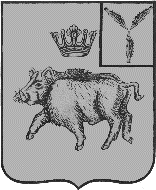 СОБРАНИЕ ДЕПУТАТОВБАЛТАЙСКОГО МУНИЦИПАЛЬНОГО РАЙОНАСАРАТОВСКОЙ ОБЛАСТИСто третье заседание Собрания депутатовпятого созываРЕШЕНИЕот 26.10.2022 № 677	с.БалтайО внесении изменений в решение Собрания депутатов Балтайского муниципального района от 20.03.2013 № 252 «Об условиях оплаты труда технических работников Контрольно-счетной комиссии Балтайского муниципального района»В соответствии с Трудовым кодексом Российской Федерации, решением Собрания депутатов Балтайского муниципального района Саратовской области от 13.12.2021 № 612 «О местном бюджете Балтайского муниципального района на 2022 год и на плановый период 2023 и 2024 годов», руководствуясь Уставом Балтайского муниципального района Саратовской области, Собрание депутатов Балтайского муниципального района РЕШИЛО:1.Внести в решение Собрания депутатов Балтайского муниципального района от 20.03.2013 № 252 «Об условиях оплаты труда технических работников Контрольно-счетной комиссии Балтайского муниципального района» (с изменениями от 30.12.2013 № 333, от 30.01.2019 № 353, от 25.10.2019 № 393, от 14.11.2013 № 406, от 29.10.2020 № 494, от 01.12.2021 № 603) следующие изменения:1.1.Приложение к Условиям оплаты труда работников, занимающих должности, не являющиеся должностями муниципальной службы и осуществляющих техническое обеспечение Контрольно-счетной комиссии Балтайского муниципального района, изложить в новой редакции согласно приложению.2.Настоящее решение вступает в силу со дня его обнародования и распространяется на правоотношения, возникшие с 1 октября 2022 года.3.Контроль за исполнением настоящего решения возложить на постоянную комиссию Собрания депутатов Балтайского муниципального района по бюджетно-финансовой политике и налогам.Председатель Собрания депутатовБалтайского муниципального района				     Н.В. МеркерГлава Балтайского муниципального района						              А.А. ГруновПриложениек решению Собрания депутатовБалтайского муниципального района Саратовской областиот 26.10.2022 № 677Размеры должностных окладов работников, занимающих должности, не являющиеся должностями муниципальной службы, и осуществляющих техническое обеспечение Контрольно-счетной комиссии Балтайского муниципального района№Наименование должностиРазмер должностного оклада(рублей)1Старший инспектор4648